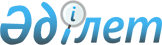 Об утверждении Плана по управлению пастбищами и их использованию по Жамбылскому району Северо-Казахстанской области на 2022-2023 годыРешение маслихата Жамбылского района Северо-Казахстанской области от 24 декабря 2021 года № 10/3
      В соответствии с подпунктом 1) статьи 8 Закона Республики Казахстан "О пастбищах" маслихат Жамбылского района Северо-Казахстанской области РЕШИЛ:
      1. Утвердить План по управлению пастбищами и их использованию по Жамбылскому району Северо-Казахстанской области на 2022-2023 годы согласно приложению к настоящему решению.
      2. Настоящее решение вводится в действие по истечении десяти календарных дней после дня его первого официального опубликования. План по управлению пастбищами и их использованию по Жамбылскому району Северо-Казахстанской области на 2022-2023 годы
      Настоящий План по управлению пастбищами и их использованию по Жамбылскому району Северо-Казахстанской области на 2022-2023 годы (далее-План), разработан в соответствии с Законами Республики Казахстан от 20 февраля 2017 года "О пастбищах", от 23 января 2001 года "О местном государственном управлении и самоуправлении в Республике Казахстан", приказом Заместителя Премьер-Министра Республики Казахстан-Министра сельского хозяйства Республики Казахстан от 24 апреля 2017 года № 173 "Об утверждении Правил рационального использования пастбищ" (зарегистрирован в Министерстве юстиции Республики Казахстан 28 апреля 2017 года под № 15090), приказом Министра сельского хозяйства Республики Казахстан от 14 апреля 2015 года № 3-3/332 "Об утверждении предельно допустимой нормы нагрузки на общую площадь пастбищ" (зарегистрирован в Министерстве юстиции Республики Казахстан 15 мая 2015 года под № 11064).
      План принимается в целях рационального использования пастбищ, устойчивого обеспечения потребности в кормах и предотвращения процессов деградации пастбищ.
      План содержит:
      1) схема расположения пастбищ на территории административно-территориальной единицы в разрезе категорий земель, собственников земельных участков и землепользователей на основании правоустанавливающих документов, согласно приложению 1 к настоящему Плану;
      2) приемлемые схемы пастбищеоборотов, согласно приложению 2 к настоящему Плану;
      3) карта с обозначением внешних и внутренних границ и площадей пастбищ, в том числе сезонных, объектов пастбищной инфраструктуры, согласно приложению 3 к настоящему Плану;
      4) схема доступа пастбищепользователей к водоисточникам (озерам, рекам, прудам, копаням, оросительным или обводнительным каналам, трубчатым или шахтным колодцам), составленную согласно норме потребления воды, согласно приложению 4 к настоящему Плану;
      5) схема перераспределения пастбищ для размещения поголовья сельскохозяйственных животных физических и (или) юридических лиц,
      у которых отсутствуют пастбища, и перемещения его на предоставляемые пастбища, согласно приложению 5 к настоящему Плану;
      6) календарный график по использованию пастбищ, устанавливающий сезонные маршруты выпаса и передвижения сельскохозяйственных животных, согласно приложению 6 к настоящему Плану.
      7) иные требования, необходимые для рационального использования пастбищ на соответствующей административно-территориальной единице.
      План принят с учетом сведений о состоянии геоботанического обследования пастбищ, сведений о ветеринарно-санитарных объектах, данных о численности поголовья сельскохозяйственных животных с указанием их владельцев – пастбище пользователей, физических и (или) юридических лиц, данных о количестве гуртов, отар, табунов, сформированных по видам и половозрастным группам сельскохозяйственных животных, особенностей выпаса сельскохозяйственных животных на пастбищах.
      По административно-территориальному делению в Жамбылском районе имеются 13 сельских округов, 48 сельских населенных пунктов.
      Общая площадь территории Жамбылского района 746 520 гектар, из них пастбищные земли – 261 474 гектара.
      По категориям земли подразделяются на:
      земли сельскохозяйственного назначения – 546 481 гектар;
      земли населенных пунктов – 101 212 гектар;
      земли промышленности, транспорта, связи, для нужд космической деятельности, обороны, национальной безопасности и иного несельскохозяйственного назначения – 3 062 гектара;
      земли запаса – 36 276 гектар;
      земли лесного фонда – 59 489 гектар.
      Климат района резко континентальный, зима продолжительная с сильными ветрами, лето жаркое и сухое. Среднегодовая температура воздуха в январе – -15; -35°С, в июле +23; +32°С. Среднегодовое количество осадков составляет –250-350 мм.
      Растительный покров района разнообразный, включает примерно 202 видов. Самые распространенные из них злаковые, сложноцветные, крестоцветные.
      В районе действуют 12 ветеринарных пунктов, убойных площадок нет, 37 скотомогильников, 15 сибироязвенных захоронений.
      В настоящее время в Жамбылском районе насчитывается крупного рогатого скота 18 213 голов, мелкого рогатого скота 41 940 голов, 7 906 голов лошадей.
      Для обеспечения сельскохозяйственных животных по Жамбылскому району имеются всего 261 474 пастбищных угодий. В черте населенного пункта числится 74 065 гектар пастбищ, в землях запаса имеются 18 745 гектар пастбищных угодий.
      Для обеспечения ветеринарно-санитарными объектами запланировать строительство мест для купания животных, строительство пунктов осеменения в сельских округах Жамбылского района.
      Площадь пастбищ Жамбылского района полностью обеспечивает поголовье сельскохозяйственных животных. Отгонных пастбищ, которые используются для ведения отгонного животноводства, нет.
      Примечание: расшифровка аббревиатуры:
      га - гектар; мм - миллиметр;
      см - сантиметр; с/о - сельский округ;
      С - показатель Цельсия. Схема расположения пастбищ на территории административно-территориальной единицы в разрезе категорий земель, собственников земельных участков и землепользователей на основании правоустанавливающих документов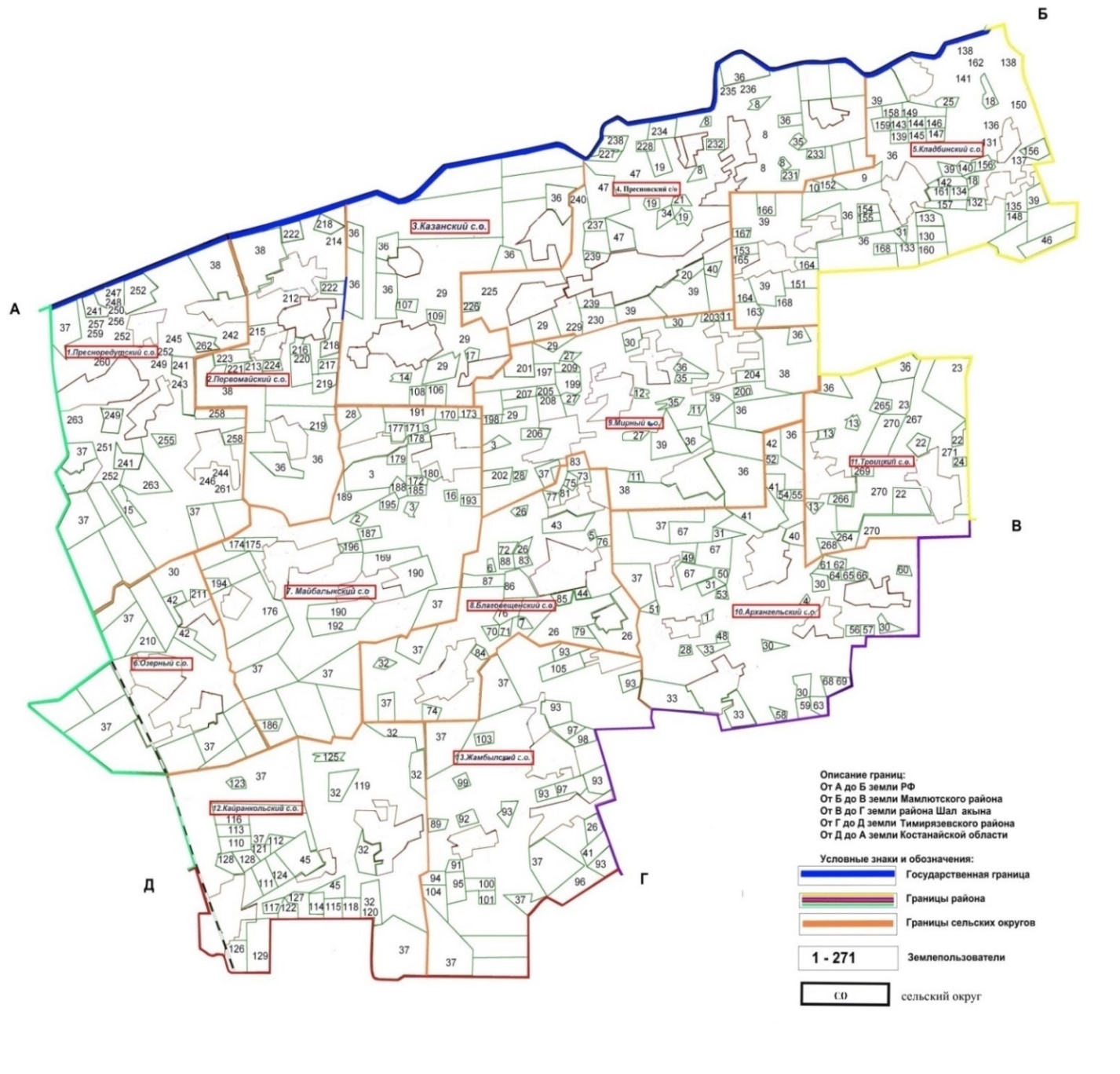  Приемлемые схемы пастбищеоборотов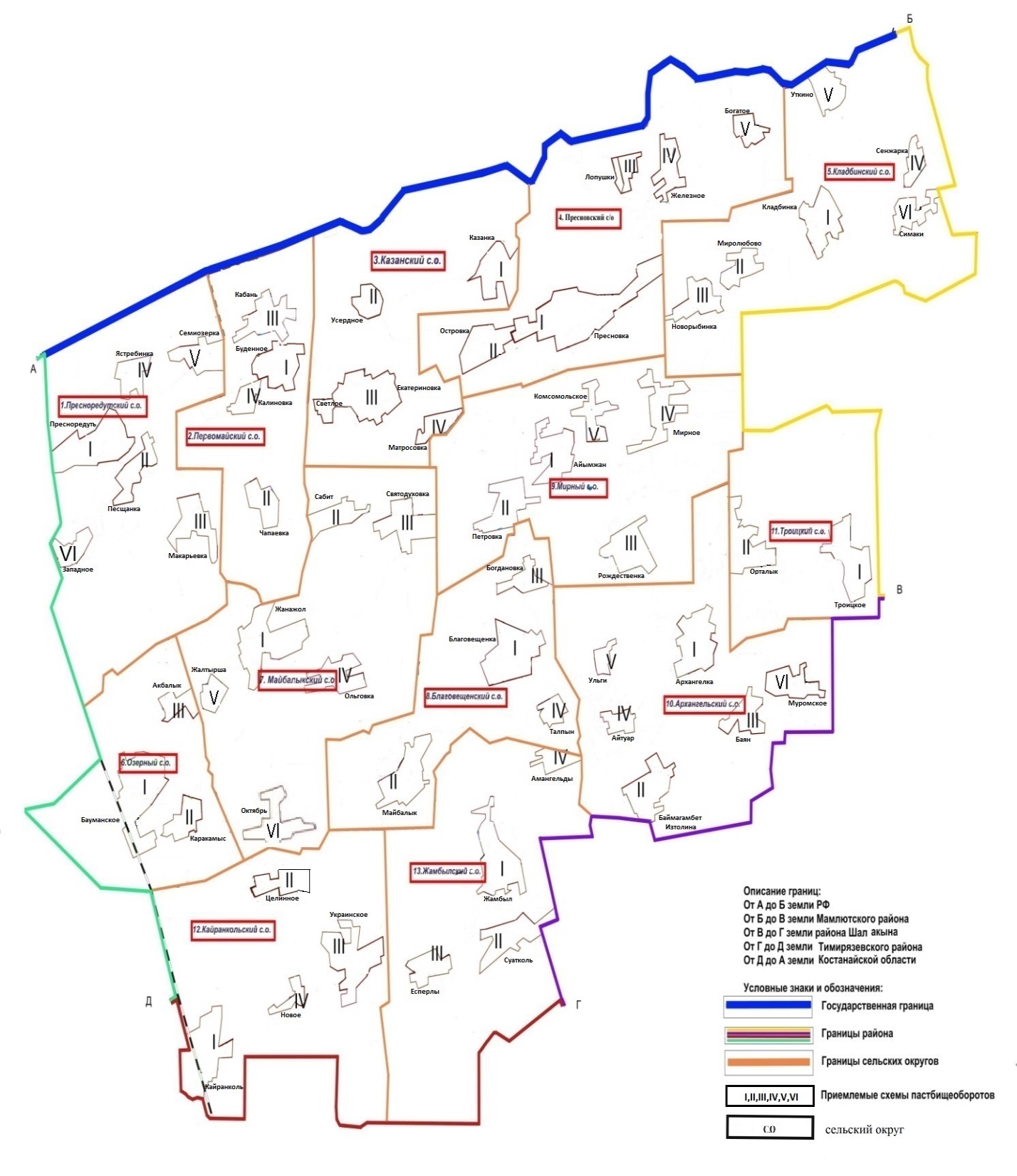  Карта с обозначением внешних и внутренних границ и площадей пастбищ, в том числе сезонных, объектов пастбищной инфраструктуры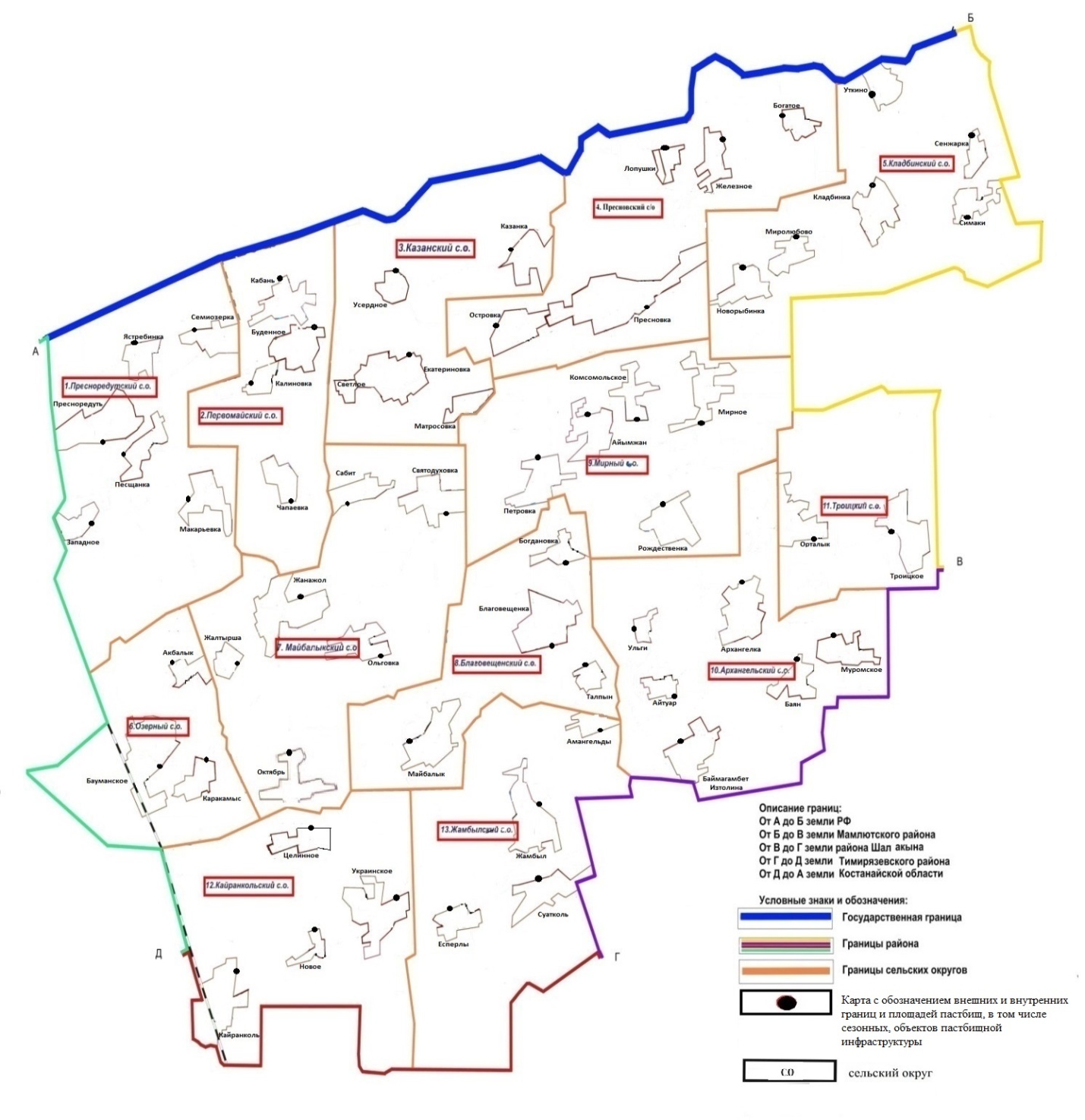  Схема доступа пастбищепользователей к водоисточникам (озерам, рекам, прудам, копаням, оросительным или обводнительным каналам, трубчатым или шахтным колодцам), составленная согласно норме потребления воды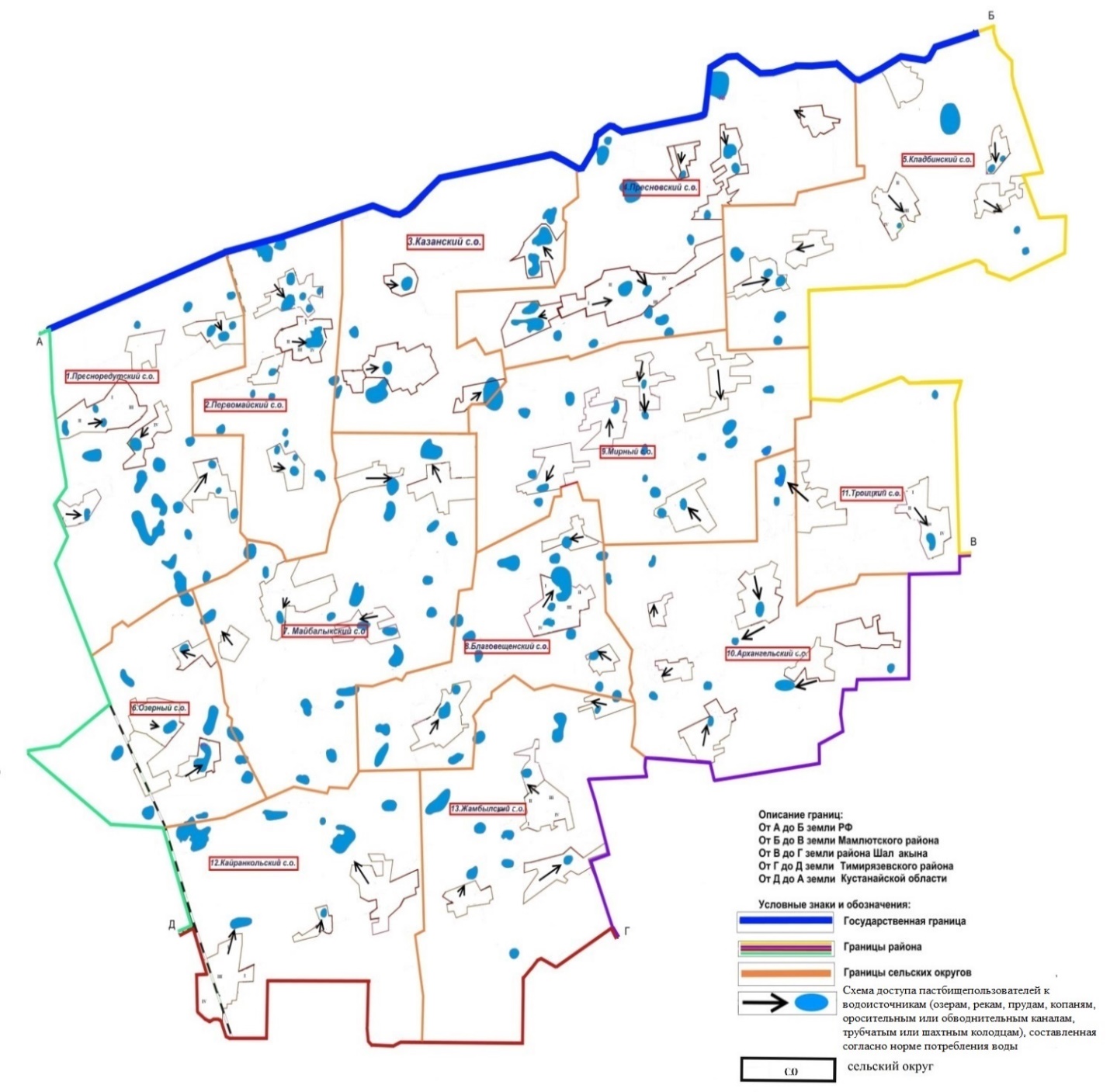  Схема перераспределения пастбищ для размещения поголовья сельскохозяйственных животных физических и (или) юридических лиц, у которых отсутствуют пастбища и перемещения его на предоставляемые пастбища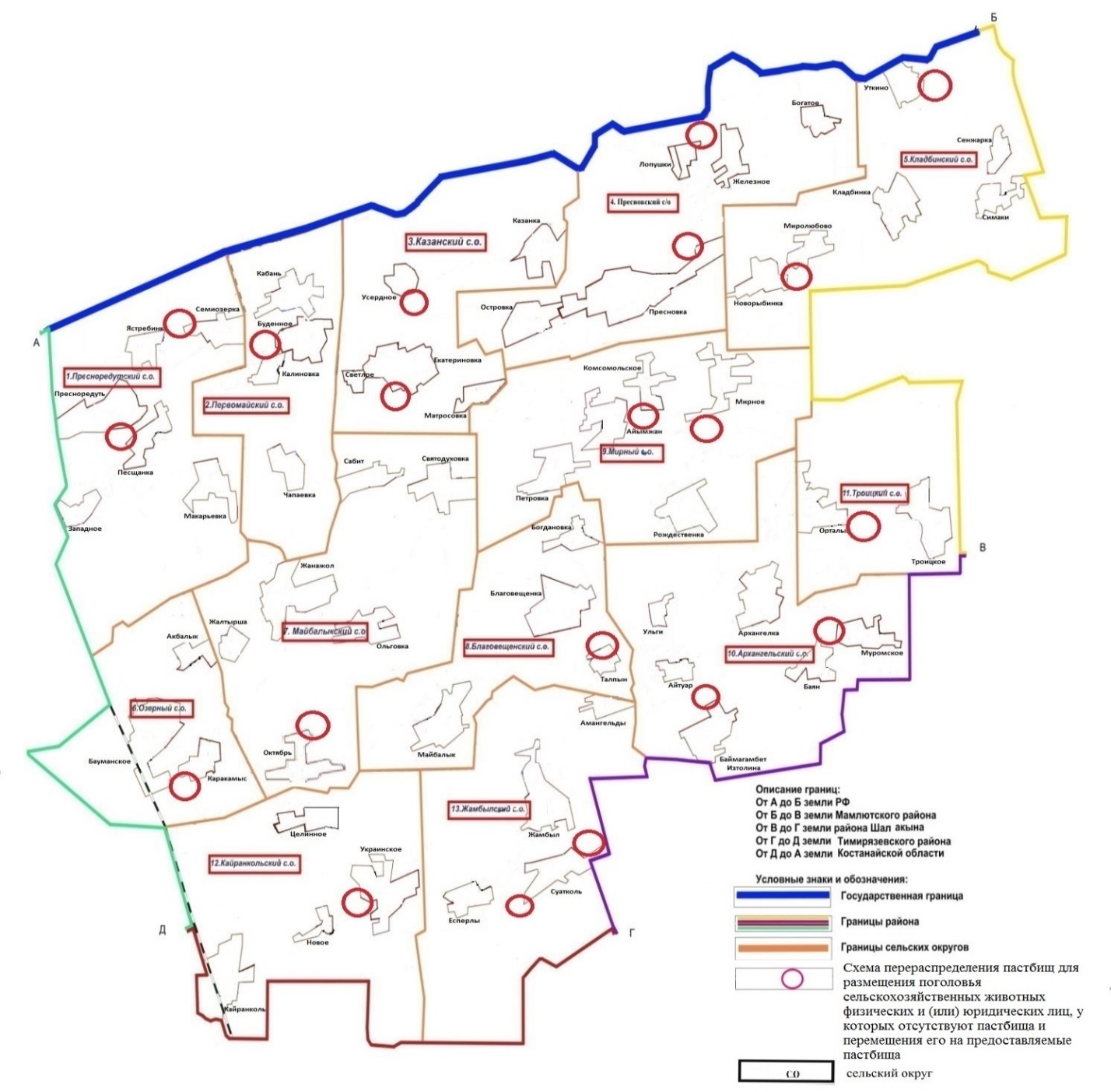  Календарный график по использованию пастбищ, устанавливающий сезонные маршруты выпаса и передвижения сельскохозяйственных животных
      В связи с почвенно-климатической зоной, видами сельскохозяйственных животных, а также урожайностью пастбищных угодий, длительность пастбищного периода составляет 160-180 дней.
      В данном случае продолжительность выпаса для крупного рогатого скота, мелкого рогатого скота, лошадей связана с максимальной глубиной снежного покрова с плотностью снега и другими факторами.
					© 2012. РГП на ПХВ «Институт законодательства и правовой информации Республики Казахстан» Министерства юстиции Республики Казахстан
				
      Секретарь маслихата Жамбылского района 

Л. Топорова
Приложениек решению маслихатаЖамбылского районаСеверо-Казахстанской областиот 24 декабря 2021 года№ 10/3Приложение 1к Плану по управлениюпастбищами и их использованиюпо Жамбылскому районуСеверо-Казахстанской областина 2022-2023 годыПриложение 2к Плану по управлениюпастбищами и их использованиюпо Жамбылскому районуСеверо-Казахстанской областина 2022-2023 годыПриложение 3к Плану по управлениюпастбищами и их использованиюпо Жамбылскому районуСеверо-Казахстанской областина 2022-2023 годыПриложение 4к Плану по управлениюпастбищами и их использованиюпо Жамбылскому районуСеверо-Казахстанской областина 2022-2023 годыПриложение 5к Плану по управлениюпастбищами и их использованиюпо Жамбылскому району Северо-Казахстанской областина 2022-2023 годыПриложение 6к Плану по управлениюпастбищами и их использованиюпо Жамбылскому району Северо-Казахстанской областина 2022-2023 годы
Наименование сельского округа
Года
Номера полей
Номера полей
Номера полей
Номера полей
Наименование сельского округа
Года
I
II
III
IV
Архангельский
2022
Однократное стравливание
с 25.04 по 24.06
Однократное стравливание
с 25.06 по 24.08
Однократное стравливание
с 25.08 по 15.10
Отдыхающее поле
Архангельский
2023
Отдыхающее поле
Однократное стравливание
с 25.04 по 24.06
Однократное стравливание
с 25.06 по 24.08
Однократное стравливание
с 25.08 по 15.10
Благовещенский
2022
Отдыхающее поле
Однократное стравливание
с 25.04 по 24.06
Однократное стравливание
с 25.06 по 24.08
Однократное стравливание
с 25.08 по 15.10
Благовещенский
2023
Однократное стравливание
с 25.04 по 24.06
Однократное стравливание
с 25.06 по 24.08
Однократное стравливание
с 25.08 по 15.10
Отдыхающее поле
Жамбылский
2022
Однократное стравливание
с 25.04 по 24.06
Однократное стравливание
с 25.06 по 24.08
Однократное стравливание
с 25.08 по 15.10
Отдыхающее поле
Жамбылский
2023
Отдыхающее поле
Однократное стравливание
с 25.04 по 24.06
Однократное стравливание
с 25.06 по 24.08
Однократное стравливание
с 25.08 по 15.10
Казанский
2022
Однократное стравливание
с 25.04 по 24.06
Однократное стравливание
с 25.06 по 24.08
Однократное стравливание
с 25.08 по 15.10
Отдыхающее поле
Казанский
2023
Отдыхающее поле
Однократное стравливание
с 25.04 по 24.06
Однократное стравливание
с 25.06 по 24.08
Однократное стравливание
с 25.08 по 15.10
Кайранкольский
2022
Однократное стравливание
с 25.04 по 24.06
Однократное стравливание
с 25.06 по 24.08
Однократное стравливание
с 25.08 по 15.10
Отдыхающее поле
Кайранкольский
2023
Отдыхающее поле
Однократное стравливание
с 25.04 по 24.06
Однократное стравливание
с 25.06 по 24.08
Однократное стравливание
с 25.08 по 15.10
Кладбинский
2022
Отдыхающее поле
Однократное стравливание
с 25.04 по 24.06
Однократное стравливание
с 25.06 по 24.08
Однократное стравливание
с 25.08 по 15.10
Кладбинский
2023
Однократное стравливание
с 25.04 по 24.06
Однократное стравливание
с 25.06 по 24.08
Однократное стравливание
с 25.08 по 15.10
Отдыхающее поле
Майбалыкский
2022
Однократное стравливание
с 25.04 по 24.06
Однократное стравливание
с 25.06 по 24.08
Однократное стравливание
с 25.08 по 15.10
Отдыхающее поле
Майбалыкский
2023
Отдыхающее поле
Однократное стравливание
с 25.04 по 24.06
Однократное стравливание
с 25.06 по 24.08
Однократное стравливание
с 25.08 по 15.10
Мирный
2022
Однократное стравливание
с 25.04 по 24.06
Однократное стравливание
с 25.06 по 24.08
Однократное стравливание
с 25.08 по 15.10
Отдыхающее поле
Мирный
2023
Отдыхающее поле
Однократное стравливание
с 25.04 по 24.06
Однократное стравливание
с 25.06 по 24.08
Однократное стравливание
с 25.08 по 15.10
Озерный
2022
Однократное стравливание
с 25.04 по 24.06
Однократное стравливание
с 25.06 по 24.08
Однократное стравливание
с 25.08 по 15.10
Отдыхающее поле
Озерный
2023
Отдыхающее поле
Однократное стравливание
с 25.04 по 24.06
Однократное стравливание
с 25.06 по 24.08
Однократное стравливание
с 25.08 по 15.10
Первомайский
2022
Отдыхающее поле
Однократное стравливание
с 25.04 по 24.06
Однократное стравливание
с 25.06 по 24.08
Однократное стравливание
с 25.08 по 15.10
Первомайский
2023
Однократное стравливание
с 25.04 по 24.06
Однократное стравливание
с 25.06 по 24.08
Однократное стравливание
с 25.08 по 15.10
Отдыхающее поле
Пресновский
2022
Однократное стравливание
с 25.04 по 24.06
Однократное стравливание
с 25.06 по 24.08
Однократное стравливание
с 25.08 по 15.10
Отдыхающее поле
Пресновский
2023
Отдыхающее поле
Однократное стравливание
с 25.04 по 24.06
Однократное стравливание
с 25.06 по 24.08
Однократное стравливание
с 25.08 по 15.10
Пресноредутский
2022
Однократное стравливание
с 25.04 по 24.06
Однократное стравливание
с 25.06 по 24.08
Однократное стравливание
с 25.08 по 15.10
Отдыхающее поле
Пресноредутский
2023
Отдыхающее поле
Однократное стравливание
с 25.04 по 24.06
Однократное стравливание
с 25.06 по 24.08
Однократное стравливание
с 25.08 по 15.10
Троицкий
2022
Однократное стравливание
с 25.04 по 24.06
Однократное стравливание
с 25.06 по 24.08
Однократное стравливание
с 25.08 по 15.10
Отдыхающее поле
Троицкий
2023
Отдыхающее поле
Однократное стравливание
с 25.04 по 24.06
Однократное стравливание
с 25.06 по 24.08
Однократное стравливание
с 25.08 по 15.10